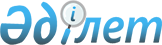 2024-2026 жылдарға арналған Май ауданының Май ауылдық округінің бюджеті туралыПавлодар облысы Май аудандық мәслихатының 2023 жылғы 27 желтоқсандағы № 8/8 шешімі
      Ескерту. 01.01.2024 бастап қолданысқа енгізіледі - осы шешімнің 5-тармағымен.
      Қазақстан Республикасының Бюджет кодексінің 75-бабы 2-тармағына, Қазақстан Республикасының "Қазақстан Республикасындағы жергілікті мемлекеттік басқару және өзін-өзі басқару туралы" Заңының 6-бабы 1-тармағының 1)-тармақшасына, Қазақстан Республикасының "Агроөнеркәсіптік кешенді ауылдық аумақтарды дамытуды мемлекеттік реттеу туралы" Заңының 18-бабы 4-тармағына сәйкес, Май аудандық мәслихаты ШЕШІМ ҚАБЫЛДАДЫ:
      1. 2024-2026 жылдарға арналған Май ауылдық округінің бюджеті тиісінше 1, 2 және 3 қосымшаларға сәйкес, соның ішінде 2024 жылға арналған келесі көлемдерде бекітілсін:
      1) кірістер – 140161 мың теңге, соның ішінде:
      салықтық түсімдер – 2180 мың теңге;
      салықтық емес түсімдер – 121мың тең;
      негiзгi капиталды сатудан түсетiн түсiмдер – нөлге тең;
      трансферттер түсімі – 137860 мың теңге;
      2) шығындар – 140161 мың теңге;
      3) таза бюджеттік кредиттеу – нөлге тең, соның ішінде:
      бюджеттік кредиттер – нөлге тең;
      бюджеттік кредиттерді өтеу – нөлге тең;
      4) қаржы активтерімен операциялар бойынша сальдо – нөлге тең;
      5) бюджет тапшылығы (профициті) – нөлге тең;
      6) бюджет тапшылығын қаржыландыру (профицитін пайдалану) – нөлге тең.
      2. Май ауылдық округінің бюджетінде аудандық бюджеттен берілетін 2024 жылға арналған субвенция көлемі 34880 мың теңге сомасында ескерілсін.
      3. Азаматтық қызметшілер болып табылатын және ауылдық елді мекендерде жұмыс істейтін әлеуметтік қамсыздандыру, мәдениет, сондай-ақ жергілікті бюджеттерден қаржыландырылатын мемлекеттік ұйымдарда жұмыс істейтін аталған мамандарға қызметтің осы түрлерімен қалалық жағдайда айналысатын мамандардың мөлшерлемелерімен салыстырғанда жиырма бес пайызға жоғарылатылған айлықақылар мен тарифтік мөлшерлемелер қарастырылсын.
      4. Осы шешімнің орындалуын бақылау аудандық мәслихаттың бюджеттің игерілуін бақылау, экономиканы және инфрақұрылымды дамыту жөніндегі тұрақты комиссиясына жүктелсін.
      5. Осы шешім 2024 жылғы 1 қаңтардан бастап қолданысқа енгізіледі. 2024 жылға арналған Май ауылдық округінің бюджеті  2025 жылға арналған Май ауылдық округінің бюджеті
					© 2012. Қазақстан Республикасы Әділет министрлігінің «Қазақстан Республикасының Заңнама және құқықтық ақпарат институты» ШЖҚ РМК
				
      Май аудандық мәслихатының төрағасы 

М. Хызыр
Май аудандық
мәслихатының 2023 жылғы
27 желтоқсандағы
№ 8/8 шешіміне
1-қосымша
Санаты 
Санаты 
Санаты 
Атауы
Сомасы (мың теңге)
Сыныбы
Сыныбы
Атауы
Сомасы (мың теңге)
Кіші сыныбы 
Атауы
Сомасы (мың теңге)
1
2
3
4
5
1. Кірістер 
140161
1
Салықтық түсімдер
2180
01
Табыс салығы
543
2
Жеке табыс салығы
543
04
Меншікке салынатын салықтар 
1430
1
Мүлікке салынатын салықтар 
54
3
Жер салығы 
9
4
Көлік құралдарына салынатын салық
1226
5
Бірыңғай жер салығы
141
05
Тауарларға, жұмыстарға және көрсетілетін қызметтерге салынатын iшкi салықтар
207
3
Табиғи және басқа да ресурстарды пайдаланғаны үшін түсетін түсімдер
207
2
Салық емес түсімдер
121
01
Мемлекеттік меншіктен түсетін кірістер
41
5
Мемлекет меншігіндегі мүлікті жалға беруден түсетін кірістер
41
04
Мемлекеттік бюджеттен қаржыландырылатын, сондай-ақ Қазақстан Республикасы Ұлттық Банкінің бюджетінен (шығыстар сметасынан) ұсталатын және қаржыландырылатын мемлекеттік мекемелер салатын айыппұлдар, өсімпұлдар, санкциялар, өндіріп алулар
30
1
Мұнай секторы ұйымдарынан түсетін, Жәбірленушілерге өтемақы қорына, Білім беру инфрақұрылымын қолдау қорына және Арнаулы мемлекеттік қорға түсетін түсімдерді қоспағанда, мемлекеттік бюджеттен қаржыландырылатын, сондай-ақ Қазақстан Республикасы Ұлттық Банкінің бюджетінен (шығыстар сметасынан) ұсталатын және қаржыландырылатын мемлекеттік мекемелер салатын айыппұлдар, өсімпұлдар, санкциялар, өндіріп алулар
30
06
Басқа да салықтық емес түсiмдер
50
1
Басқа да салықтық емес түсiмдер
50
4
Трансферттердiң түсімдерi
137860
02
Мемлекеттік басқарудың жоғары тұрған органдарынан түсетін трансферттер
137860
3
Аудандардың (облыстық маңызы бар қаланың) бюджетінен трансферттер
137860
Функционалдық топ
Функционалдық топ
Функционалдық топ
Функционалдық топ
Атауы
Сомасы (мың теңге)
Кіші функция
Кіші функция
Кіші функция
Атауы
Сомасы (мың теңге)
Бюджеттік бағдарламалардың әкімшісі
Бюджеттік бағдарламалардың әкімшісі
Атауы
Сомасы (мың теңге)
Бағдарлама
Атауы
Сомасы (мың теңге)
1
2
3
4
5
6
2. Шығындар
140161
01
Жалпы сипаттағы мемлекеттiк көрсетілетін қызметтер
32019
1
Мемлекеттiк басқарудың жалпы функцияларын орындайтын өкiлдi, атқарушы және басқа органдар
32019
124
Аудандық маңызы бар қала, ауыл, кент, ауылдық округ әкімінің аппараты
32019
001
Аудандық маңызы бар қала, ауыл, кент, ауылдық округ әкімінің қызметін қамтамасыз ету жөніндегі қызметтер
32019
06
Әлеуметтік көмек және әлеуметтік қамсыздандыру
3404
2
Әлеуметтік көмек
3404
124
Аудандық маңызы бар қала, ауыл, кент, ауылдық округ әкімінің аппараты
3404
003
Мұқтаж азаматтарға үйде әлеуметтік көмек қөрсету
3404
07
Тұрғын үй-коммуналдық шаруашылық
3100
3
Елді-мекендерді көркейту
3100
124
Аудандық маңызы бар қала, ауыл, кент, ауылдық округ әкімінің аппараты
3100
008
Елді мекендердегі көшелерді жарықтандыру
2760
011
Елді мекендерді абаттандыру мен көгалдандыру
340
12
Көлiк және коммуникация
101638
1
Автомобиль көлiгi
101638
124
Аудандық маңызы бар қала, ауыл, кент, ауылдық округ әкімінің аппараты
101638
013
Аудандық маңызы бар қалаларда, ауылдарда, кенттерде, ауылдық округтерде автомобиль жолдарының жұмыс істеуін қамтамасыз ету
500
045
Аудандық маңызы бар қалаларда, ауылдарда, кенттерде, ауылдық округтерде автомобиль жолдарын күрделі және орташа жөндеу
101138
3.Таза бюджеттік кредиттеу
0
4. Қаржы активтерімен операциялар бойынша сальдо 
0
5. Бюджет тапшылығы (профициті)
0
6. Бюджет тапшылығын қаржыландыру (профицитін пайдалану)
0Май аудандық
мәслихатының 2023 жылғы
желтоқсандағы
№ 8/8 шешіміне
2-қосымша
Санаты 
Санаты 
Санаты 
Атауы
Сомасы (мың теңге)
Сыныбы
Сыныбы
Атауы
Сомасы (мың теңге)
Кіші сыныбы 
Атауы
Сомасы (мың теңге)
1
2
3
4
5
1. Кірістер 
37342
1
Салықтық түсімдер
2332
01
Табыс салығы
581
2
Жеке табыс салығы
581
04
Меншікке салынатын салықтар 
1516
1
Мүлікке салынатын салықтар 
58
3
Жер салығы 
17
4
Көлік құралдарына салынатын салық
1290
5
Бірыңғай жер салығы
151
05
Тауарларға, жұмыстарға және көрсетілетін қызметтерге салынатын iшкi салықтар
235
3
Табиғи және басқа да ресурстарды пайдаланғаны үшін түсетін түсімдер
235
2
Салық емес түсімдер
130
01
Мемлекеттік меншіктен түсетін кірістер
41
5
Мемлекет меншігіндегі мүлікті жалға беруден түсетін кірістер
41
04
Мемлекеттік бюджеттен қаржыландырылатын, сондай-ақ Қазақстан Республикасы Ұлттық Банкінің бюджетінен (шығыстар сметасынан) ұсталатын және қаржыландырылатын мемлекеттік мекемелер салатын айыппұлдар, өсімпұлдар, санкциялар, өндіріп алулар
30
1
Мұнай секторы ұйымдарынан түсетін, Жәбірленушілерге өтемақы қорына, Білім беру инфрақұрылымын қолдау қорына және Арнаулы мемлекеттік қорға түсетін түсімдерді қоспағанда, мемлекеттік бюджеттен қаржыландырылатын, сондай-ақ Қазақстан Республикасы Ұлттық Банкінің бюджетінен (шығыстар сметасынан) ұсталатын және қаржыландырылатын мемлекеттік мекемелер салатын айыппұлдар, өсімпұлдар, санкциялар, өндіріп алулар
30
06
Басқа да салықтық емес түсiмдер
59
1
Басқа да салықтық емес түсiмдер
59
4
Трансферттердiң түсімдерi
34880
02
Мемлекеттік басқарудың жоғары тұрған органдарынан түсетін трансферттер
34880
3
Аудандардың (облыстық маңызы бар қаланың) бюджетінен трансферттер
34880
Функционалдық топ
Функционалдық топ
Функционалдық топ
Функционалдық топ
Атауы
Сомасы (мың теңге)
Кіші функция
Кіші функция
Кіші функция
Атауы
Сомасы (мың теңге)
Бюджеттік бағдарламалардың әкімшісі
Бюджеттік бағдарламалардың әкімшісі
Атауы
Сомасы (мың теңге)
Бағдарлама
Атауы
Сомасы (мың теңге)
1
2
3
4
5
6
2. Шығындар
37342
01
Жалпы сипаттағы мемлекеттiк көрсетілетін қызметтер
30188
1
Мемлекеттiк басқарудың жалпы функцияларын орындайтын өкiлдi, атқарушы және басқа органдар
30188
124
Аудандық маңызы бар қала, ауыл, кент, ауылдық округ әкімінің аппараты
30188
001
Аудандық маңызы бар қала, ауыл, кент, ауылдық округ әкімінің қызметін қамтамасыз ету жөніндегі қызметтер
30188
06
Әлеуметтік көмек және әлеуметтік қамсыздандыру
3404
2
Әлеуметтіккөмек
3404
124
Аудандықмаңызы бар қала, ауыл, кент, ауылдық округ әкімінің аппараты
3404
003
Мұқтаж азаматтарға үйде әлеуметтік көмек қөрсету
3404
07
Тұрғын үй-коммуналдық шаруашылық
3250
3
Елді-мекендерді көркейту
3250
124
Аудандық маңызы бар қала, ауыл, кент, ауылдық округ әкімінің аппараты
3250
008
Елді мекендердегі көшелерді жарықтандыру
2600
009
Елді мекендердің санитариясын қамтамасыз ету
300
011
Елді мекендерді абаттандыру мен көгалдандыру
350
12
Көлiк және коммуникация
500
1
Автомобиль көлiгi
500
124
Аудандық маңызы бар қала, ауыл, кент, ауылдық округ әкімінің аппараты
500
013
Аудандық маңызы бар қалаларда, ауылдарда, кенттерде, ауылдық округтерде автомобиль жолдарының жұмыс істеуін қамтамасыз ету
500
3.Таза бюджеттік кредиттеу
0
4. Қаржы активтерімен операциялар бойынша сальдо 
0
5. Бюджет тапшылығы (профициті)
0
6. Бюджет тапшылығын қаржыландыру (профицитін пайдалану)
0Май аудандық
мәслихатының 2023 жылғы
27 желтоқсандағы
№ 8/8 шешіміне
3-қосымша 2026 жылға арналған Май ауылдық округінің бюджеті 2026 жылға арналған Май ауылдық округінің бюджеті 2026 жылға арналған Май ауылдық округінің бюджеті 2026 жылға арналған Май ауылдық округінің бюджеті 2026 жылға арналған Май ауылдық округінің бюджеті
Санаты 
Санаты 
Санаты 
Атауы
Сомасы (мың теңге)
Сыныбы
Сыныбы
Атауы
Сомасы (мың теңге)
Кіші сыныбы 
Атауы
Сомасы (мың теңге)
1
2
3
4
5
1. Кірістер 
37542
1
Салықтық түсімдер
2497
01
Табыс салығы
677
2
Жеке табыс салығы
677
04
Меншікке салынатын салықтар 
1580
1
Мүлікке салынатын салықтар 
62
3
Жер салығы 
18
4
Көлік құралдарына салынатын салық
1300
5
Бірыңғай жер салығы
200
05
Тауарларға, жұмыстарға және көрсетілетін қызметтерге салынатын iшкi салықтар
240
3
Табиғи және басқа да ресурстарды пайдаланғаны үшін түсетін түсімдер
240
2
Салық емес түсімдер
165
01
Мемлекеттік меншіктен түсетін кірістер
40
5
Мемлекет меншігіндегі мүлікті жалға беруден түсетін кірістер
40
04
Мемлекеттік бюджеттен қаржыландырылатын, сондай-ақ Қазақстан Республикасы Ұлттық Банкінің бюджетінен (шығыстар сметасынан) ұсталатын және қаржыландырылатын мемлекеттік мекемелер салатын айыппұлдар, өсімпұлдар, санкциялар, өндіріп алулар
60
1
Мұнай секторы ұйымдарынан түсетін, Жәбірленушілерге өтемақы қорына, Білім беру инфрақұрылымын қолдау қорына және Арнаулы мемлекеттік қорға түсетін түсімдерді қоспағанда, мемлекеттік бюджеттен қаржыландырылатын, сондай-ақ Қазақстан Республикасы Ұлттық Банкінің бюджетінен (шығыстар сметасынан) ұсталатын және қаржыландырылатын мемлекеттік мекемелер салатын айыппұлдар, өсімпұлдар, санкциялар, өндіріп алулар
60
06
1
Басқа да салықтық емес түсiмдер
65
1
Басқа да салықтық емес түсiмдер
65
4
Трансферттердiң түсімдерi
34880
02
Мемлекеттік басқарудың жоғары тұрған органдарынан түсетін трансферттер
34880
3
Аудандардың (облыстық маңызы бар қаланың) бюджетінен трансферттер
34880
Функционалдық топ
Функционалдық топ
Функционалдық топ
Функционалдық топ
Атауы
Сомасы (мың теңге)
Кіші функция
Кіші функция
Кіші функция
Атауы
Сомасы (мың теңге)
Бюджеттік бағдарламалардың әкімшісі
Бюджеттік бағдарламалардың әкімшісі
Атауы
Сомасы (мың теңге)
Бағдарлама
Атауы
Сомасы (мың теңге)
1
2
3
4
5
6
2. Шығындар
37542
01
Жалпы сипаттағы мемлекеттiк көрсетілетін қызметтер
30188
1
Мемлекеттiк басқарудың жалпы функцияларын орындайтын өкiлдi, атқарушы және басқа органдар
30188
124
Аудандық маңызы бар қала, ауыл, кент, ауылдық округ әкімінің аппараты
30188
001
Аудандық маңызы бар қала, ауыл, кент, ауылдық округ әкімінің қызметін қамтамасыз ету жөніндегі қызметтер
30188
06
Әлеуметтік көмек және әлеуметтік қамсыздандыру
3404
2
Әлеуметтіккөмек
3404
124
Аудандықмаңызы бар қала, ауыл, кент, ауылдық округ әкімінің аппараты
3404
003
Мұқтаж азаматтарға үйде әлеуметтік көмек қөрсету
3404
07
Тұрғын үй-коммуналдық шаруашылық
3450
3
Елді-мекендерді көркейту
3450
124
Аудандық маңызы бар қала, ауыл, кент, ауылдық округ әкімінің аппараты
3450
008
Елді мекендердегі көшелерді жарықтандыру
2700
009
Елді мекендердің санитариясын қамтамасыз ету
400
011
Елді мекендерді абаттандыру мен көгалдандыру
350
12
Көлiк және коммуникация
500
1
Автомобиль көлiгi
500
124
Аудандық маңызы бар қала, ауыл, кент, ауылдық округ әкімінің аппараты
500
013
Аудандық маңызы бар қалаларда, ауылдарда, кенттерде, ауылдық округтерде автомобиль жолдарының жұмыс істеуін қамтамасыз ету
500
3. Таза бюджеттік кредиттеу
0
4. Қаржы активтерімен операциялар бойынша сальдо 
0
5. Бюджет тапшылығы (профициті)
0
6. Бюджет тапшылығын қаржыландыру (профицитін пайдалану)
0